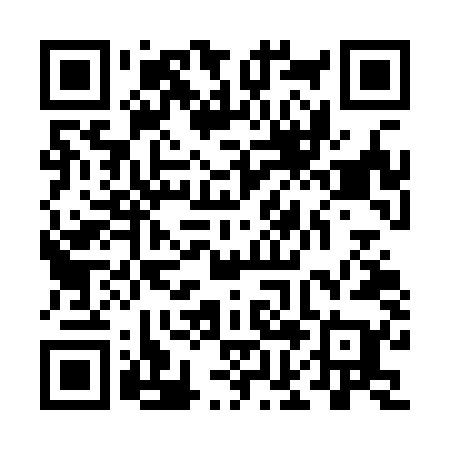 Ramadan times for Berlin, Berlin, GermanyMon 11 Mar 2024 - Wed 10 Apr 2024High Latitude Method: Angle Based RulePrayer Calculation Method: Muslim World LeagueAsar Calculation Method: ShafiPrayer times provided by https://www.salahtimes.comDateDayFajrSuhurSunriseDhuhrAsrIftarMaghribIsha11Mon4:354:356:2912:163:216:046:047:5212Tue4:324:326:2712:163:226:066:067:5413Wed4:304:306:2512:163:236:086:087:5614Thu4:274:276:2212:153:246:106:107:5815Fri4:254:256:2012:153:256:116:118:0016Sat4:224:226:1812:153:266:136:138:0217Sun4:204:206:1512:153:286:156:158:0418Mon4:174:176:1312:143:296:176:178:0619Tue4:144:146:1112:143:306:196:198:0820Wed4:124:126:0812:143:316:206:208:1021Thu4:094:096:0612:133:326:226:228:1222Fri4:064:066:0312:133:336:246:248:1423Sat4:044:046:0112:133:346:266:268:1624Sun4:014:015:5912:133:356:276:278:1825Mon3:583:585:5612:123:366:296:298:2026Tue3:553:555:5412:123:376:316:318:2327Wed3:523:525:5212:123:386:336:338:2528Thu3:493:495:4912:113:396:346:348:2729Fri3:473:475:4712:113:406:366:368:2930Sat3:443:445:4512:113:416:386:388:3131Sun4:414:416:421:104:427:407:409:341Mon4:384:386:401:104:437:417:419:362Tue4:354:356:381:104:447:437:439:383Wed4:324:326:351:104:457:457:459:414Thu4:294:296:331:094:467:477:479:435Fri4:264:266:311:094:477:487:489:456Sat4:234:236:281:094:487:507:509:487Sun4:204:206:261:084:487:527:529:508Mon4:174:176:241:084:497:547:549:539Tue4:144:146:211:084:507:557:559:5510Wed4:104:106:191:084:517:577:579:58